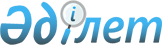 О внесении изменений и дополнений в некоторые указы Президента Республики КазахстанУказ Президента Республики Казахстан от 27 февраля 2003 года N 1032Подлежит опубликованию   

в республиканской печати  

в изложении              Постановляю: 

      1. Внести изменения и дополнения в следующие указы Президента Республики Казахстан: 

 

        1) в Указ Президента Республики Казахстан от 2 апреля 2002 года N 839 "Об образовании Комиссии при Президенте Республики Казахстан по вопросам борьбы с коррупцией и соблюдения служебной этики государственными служащими" (САПП Республики Казахстан, 2002 г., N 10, ст. 92; N 32, ст. 339): 

      в Положении о Комиссии при Президенте Республики Казахстан по вопросам борьбы с коррупцией и соблюдения служебной этики государственными служащими, утвержденном вышеназванным Указом: 

      в пункте 4 слово "заместителя" заменить словом "заместителей"; 

      подпункт 6) пункта 7 исключить; 

      состав Комиссии при Президенте Республики Казахстан по вопросам борьбы с коррупцией и соблюдения служебной этики государственными служащими, утвержденный вышеназванным Указом, изложить в следующей редакции:     "Ким                          - советник Президента 

    Георгий Владимирович            Республики Казахстан, 

                                    председатель Комиссии     Абулхатаев                    - заместитель заведующего 

    Марат Каримович                 Государственно-правовым 

                                    отделом Администрации 

                                    Президента Республики 

                                    Казахстан, заместитель 

                                    председателя Комиссии     Сагдиев                       - депутат Мажилиса Парламента 

    Махтай Рамазанович              Республики Казахстан, 

                                    заместитель председателя 

                                    Комиссии (по согласованию)     Федотов                       - государственный инспектор 

    Виктор Данилович                Государственно-правового 

                                    отдела Администрации 

                                    Президента Республики 

                                    Казахстан, секретарь Комиссии       члены Комиссии:     Акимбеков                     - заведующий Отделом обороны и 

    Назымбек Кыздарбекович          правопорядка Канцелярии 

                                    Премьер-Министра Республики 

                                    Казахстан     Андрющенко                    - первый вице-Министр индустрии 

    Александр Иванович              и торговли Республики Казахстан     Булгакбаев                    - Председатель Агентства 

    Болатбек Акылбаевич             финансовой полиции Республики 

                                    Казахстан     Бурлаков                      - депутат Сената Парламента 

    Леонид Николаевич               Республики Казахстан 

                                    (по согласованию)     Даулбаев                      - заместитель Генерального 

    Асхат Кайзуллаевич              Прокурора Республики Казахстан     Кулекеев                      - Председатель Счетного комитета 

    Жаксыбек Абдрахметович          по контролю за исполнением 

                                    республиканского бюджета     Мерзадинов                    - вице-Министр внутренних дел 

    Ергали Серикбаевич              Республики Казахстан     Нарикбаев                     - ректор Казахского гуманитарно- 

    Максут Султанович               юридического университета     Нуриманов                     - заместитель Председателя 

    Максут Ануарбекович             Комитета национальной 

                                    безопасности Республики 

                                    Казахстан     Рябченко                      - первый вице-Министр культуры, 

    Олег Григорьевич                информации и общественного 

                                    согласия Республики Казахстан     Сапарбаев                     - Председатель Агентства 

    Бердибек Машбекович             таможенного контроля 

                                    Республики Казахстан     Сисинбаев                     - вице-Министр финансов 

    Тагир Мусаевич                  Республики Казахстан";       2) утратил силу Указом Президента РК от 29.08.2014 № 900.

      Сноска. Пункт 1 с изменением, внесенным Указом Президента РК от 29.08.2014 № 900.

        2. Правительству Республики Казахстан привести свои акты в соответствие с настоящим Указом. 

      3. Настоящий Указ вступает в силу со дня подписания.       Президент 

      Республики Казахстан 
					© 2012. РГП на ПХВ «Институт законодательства и правовой информации Республики Казахстан» Министерства юстиции Республики Казахстан
				